					2019-2020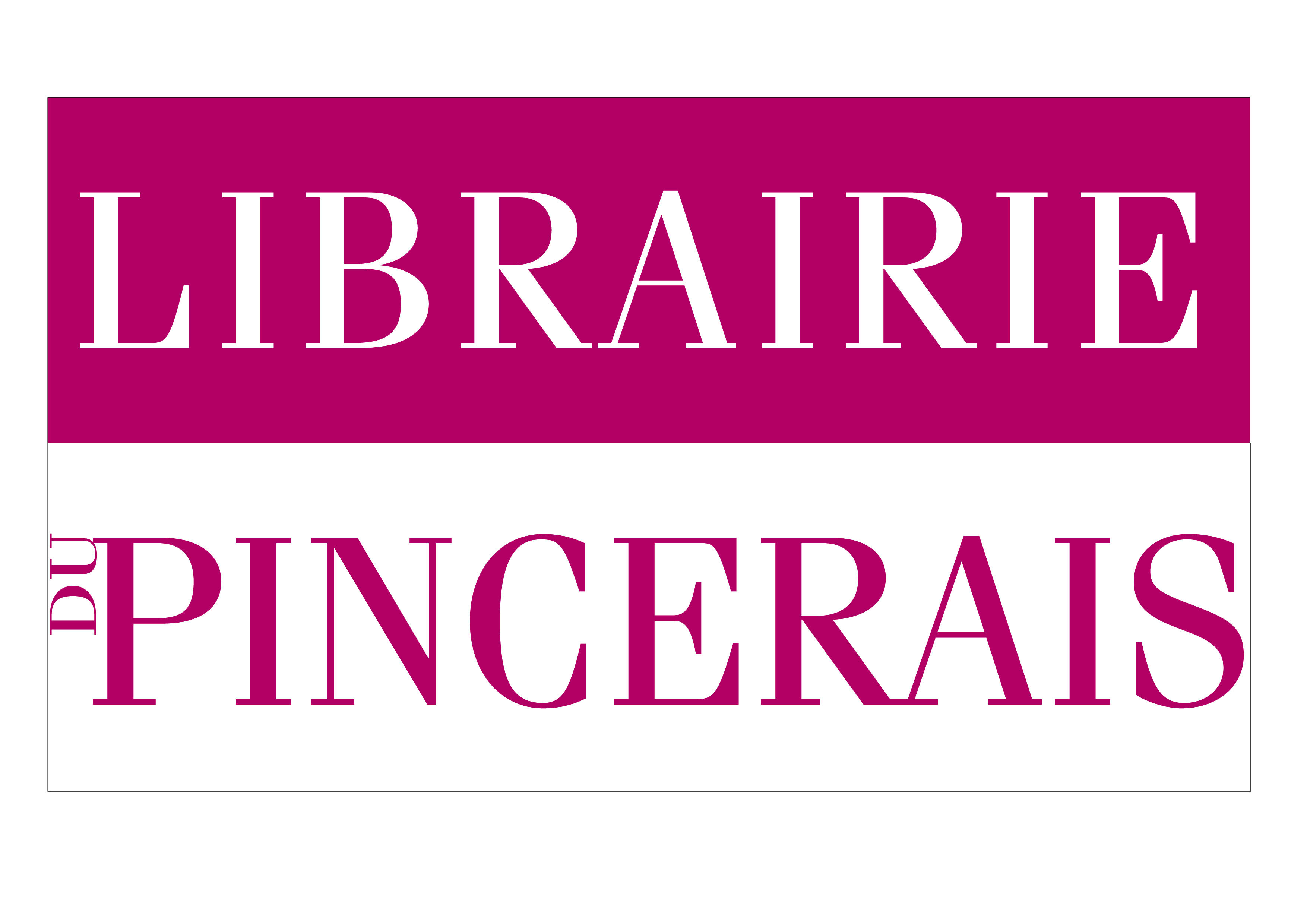 LE CENTRE SCOLAIRE ET LE SPIP vous proposent de rejoindre nos cafés littéraires mensuels bibliothèque activités 1er pour élire l’œuvre littéraire/ policière/fantastique de l’année parmi une sélection d’ouvrages originaux et variésPARTICIPEZ… au prix du « Poisson Qui Lit »au  prix des « serial lecteurs » au prix fantastique/SFLes prix commencent en OctobreRenseignements  auprès:de la RLE Mme Le Faou au centre scolaireou auprès du SPIP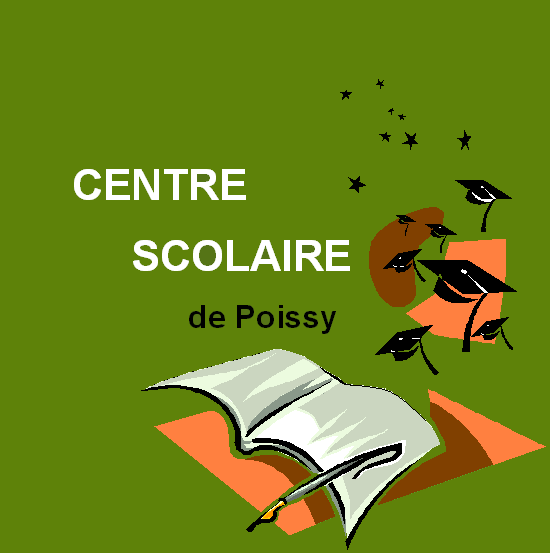 Inscrivez-vous vite !